инвестиционная площадка № 67-24-02инвестиционная площадка № 67-24-02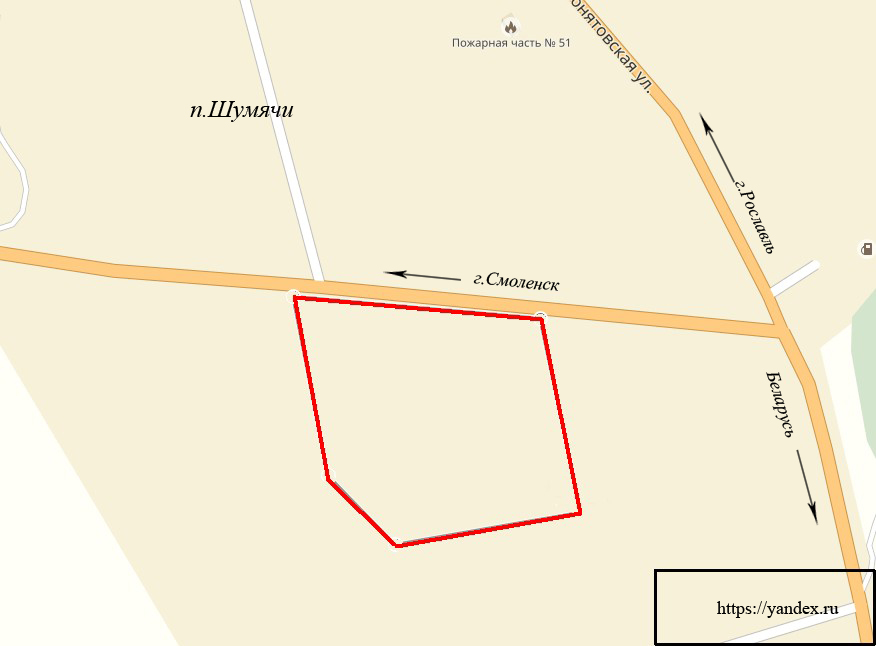 1. Месторасположение:- адрес:  Смоленская область, п. Шумячи, ул. Кирпичный завод.2. Характеристика участка:- площадь: 1,8 га;- категория земель - земли населенных пунктов;- приоритетное направление использования: для производственной деятельности.3. Подъездные пути:- автодорога:  Обход п. Шумячи, Асфальт,2-х полосная, До 25 тонн. Доступна для всех грузовиков и дорожной техники;- железная дорога (при наличии): Железнодорожная станция «Понятовка» - 7 км.4. Инженерная коммуникация:- газоснабжение:  удаленность – 1,5км  газопровод среднего давления по ул. Понятовская п. Шумячи. Диаметр трубы - 110мм., свободная мощность - 400 куб.м/час, ориентировочная стоимость технологического присоединения к газовым сетям - 4,8 млн. рублей.- электроснабжение: Точка подключения на границе участка (ПС «Шумячи».); сроки осуществления технологического присоединения – 6 -12 месяцев (в зависимости от требуемой мощности), максимальная мощность – 1600 кВА, ориентировочная стоимость технологического присоединения  – 200 тыс. руб.; - водоснабжение:  Точка подключения водоснабжения в 350 м. от участка;диаметр трубы в точке подключения – 20мм;сроки осуществления технологического присоединения – 2 месяца (в зависимости от планируемой величины необходимой нагрузки), свободная мощность – 7000 куб.м., ориентировочная стоимость технологического присоединения водоснабжения – 1287 руб./п.м.5. Условия приобретения:- выкуп: 380470,26 руб.;- аренда: 1,35 руб/кв.м.